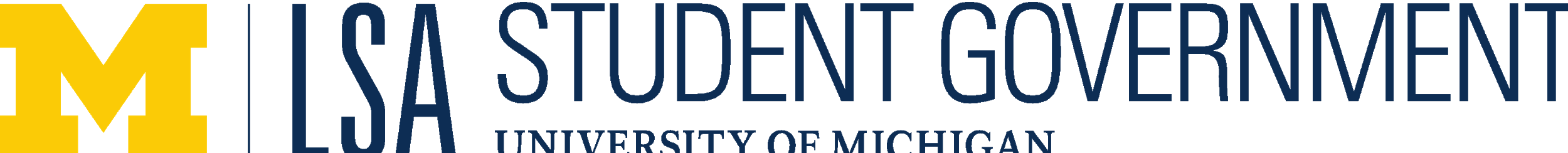 LSA SG General MeetingFebruary 26th, 2020Call to Order Opening Roll CallMary McKillopKaitlyn ColyerNick BondeJordan SchulerKevan CassonGurliv ChahalNicolas PereiraRiya GuptaTim DalrympleAnna ColvinClaudia McLeanRiley ListAdam GrimesGabby TorresSai PamidighantamAlli GoodsellKathryn McCaugheyDivya ManikandanJacob CohenJosephine FongerCaroline TheuerkaufErica NelsonSungmin ChoEmilia O’BrienJoseph MeadePrahar DaveAnnouncements Approval of AgendaGrimesColyer - Objection: move appointment of elections director to right before guest speakerCassonGrimes withdrawsGrimesGuptaApproval of Previous Minutes GrimesGuptaConstituents Time What are your plans for spring break?Appointments, Elections, & NominationsTyler Ziel for Elections Director for Winter 2020Natalie Suh for Deputy Elections Director for Winter 2020Suh: a few reminders the deadline to run is the Wednesday we get back from spring breakZiel: filing deadline watch for that! There is a form online that you can fill out or there is a paper formSuh: if you are planning on running for president or vice president you do not have to file individuallyZiel: I am in administration on ben Gerstein, if you have an issue with a member of CSG overseeing LSA SGMcKillop: any LSA student could run, if you ran last winter you should definitely file to run. It is a great experience and if you have any questions please let any of us know and we would be happy to help.Motion to approve: ColvinGoodsellGuest SpeakersSulayman QaziI’m Sulayman I’m a senior, I used to be part of LSA SG. Last week a video of our president of CSG surfaced and he said some racist and Islamophobic comments. We passed a resolution condemning the remarks that he made. I know this has made a lot of minorities on campus feel unsafe. We had to come together to state that we are unified in representation of our students. If you know anyone who would be interested in working with us and getting over this, please let me know and email me. Our president stated that he had grown and outgrown those past views. I just wanted to leave that with you guys. I know that it is a big question mark that has been going on. I am glad that President Gerstein is working with the organizations that he may have hurt. If you guys have any questions, please reach out to me personally. Executive Officer Reports (changes in roles are due to being vice chair week)President – Mary McKillop (marykmck@umich.edu)Regarding the upcoming presidential debate, the committee (CCAC) was supposed to have a meeting on that this week. The first meeting was cancelled. I’ll be on that committee until the debate next year in October. Please let me know if there is anything you want me to convey to them. Had our meeting with Kelly this week, we talked over the DEI thing that Fiona Lee brought to us, about letting DAC help with funding of student organizations. Currently the exec board works with dean’s office to give funding and now we might be taking on a similar responsibility with DEI funding. We have a meeting about that coming up. I met with vice president of CSG on Monday. We went over the mental health survey results from CSG that went out in the fall. There were 2000 responses so that we great. We found out that people know about resources they just have trouble accessing them. I think that is all I have for now. I am writing a resolution for the UC right now about the student fee increase that we talked about last week. The student fee has not increased since the 1990s. All the student governments besides CSG are asking for an increase. If you would like to know more about that project please let me know. Vice-President – Nick Bonde (njudeb@umich.eduNothing additional to add, and Adam has my usual report.Treasurer –Kaitlyn Colyer (kecolyer@umich.edu)If you are interested in being on fundraising committee Mondays from 4-5. We will start after spring break. If you would like a leadership role, please talk to me. McKillop: did you know that fundraising committee will be approved after tonight?Counsel – Adam Grimes (grimesa@umich.edu)IRC was cool. Thank you to gabby who took minutes. We went over the action plan amendment. We went over the finance committee. Then there is a new bylaw amendment that will be in new business. IRC Sundays at 3. Academic Relations Officer –Jordan Schuler (jordschu@umich.edu)I guess I am Danae today. AAC was great this week, we went over ballot questions. We talked about our election day exam policy recommendation. We will recommend discouraging exams the day of and the day after election day. We are going to talk more with Kelly on how to move forward. We talked a little bit more on AP/IB looking deeper into the kinds of credits that departments offer for AP. Please run in elections, its great learning experience. If you want any help, please come talk to any of us. We want all of you to run!External Relations Officer – Riya Gupta (riyagup@umich.edu)Today I am Kevan Casson! We worked on a lot of things. Sophia has been putting together a humans of LSA series. In collaboration with DAC we have been doing humans of LGBTQ+ community. With election season coming up we have been creating content for that. As Jordan said if you need any help for your platform please reach out! We started the gala and planning on calling it an end of year celebration. This year we are planning to invite LSA faculty and people who work in the LSA building. The two potential dates that we are looking at are April 2nd and April 9thCasson: in regard to election social media stuff. We really need to send it out, the deadline is Wednesday we get back. We really need to get the word out its very important. It does make a difference.Student Life Relations Officer – Anna Colvin (ancolvin@umich.edu)SLC was great this week. Talking about next steps moving forward for dining. We are planning on what to do next. We talked about ballot questions. We briefly discussed a date about tabling. Basketball game is tomorrow and there are 4 more tickets. Please just come! It is a really good group of people just come! I sent the information in the group me. Come talk to me! Secretary – Nicolas Pereira (nlpereir@umich.edu)There are no attendance requirements next week.Committee ReportsAppointments Committee – Jacob Cohen (jaccohen@umich.edu)I am Emma for the day. The only thing from appointments this week keep engaging mentors and mentees! We will be planning an activity. We will be making amendment in our bylaws about pronouns in interviews.Gupta: I heard an idea involving a game night?Gupta: I heard about having a bonding event shortly after break, and we might be doing game night!Budget Allocations Committee – Kathryn McCaughey (kdmccaug@umich.edu)For funding recommendations, Nexecon was an organizer for the Michigan Undergraduate Consulting Conference. They hosted a conference last week with many consulting firms, created a networking opportunity. Las casa was hosting cultural night. African Student Association culture show. Food recovery network is hosting an event in April about food waste, but they don’t have a ton of LSA students coming outside their club. This week was appeals, so if these get approved these decisions are final.Committee Advocating for Transfer Students –Caroline Theuerkauf (theuerkc@umich.edu)CATS was good, we had project brainstorm, working with Erica, questions about parking and resources. We also had ideas with collab with opp hub for more transfer student programs.Diversity Affairs Committee – Sungmin Cho (csungmin@umich.edu)We decided to postpone our cultural event till fall semester. We named our thrift store event swap and shop, we finished fliers. We are going to distribute to apartments. It will happen in our office on April 7thTask Force and Subcommittee ReportsHealth Subcommittee – John Paul O'Neill (oneilljp@umich.edu)Goodsell: health went well, we talked about our feel better booth, we want to move where we do it. WORTH, who JP met with last week, reached out to us about collaboration. I don’t know when or what it is actually about. Nobody has responded in terms of CAPS or Steven Griffies. Because Griffies we found out where his office is. Stress booth will be week of April 13th, last week of school. Health will have social on March 22. We are also working with fresh check day. For Sungmin project on meal plans for students, having the option to reduce the cost. We decided to collect data about that. Subcommittee on Technology, Advising, and Academic Resources  – 	Divya Manikandan (divmani@umich.edu)Hey guys, STAAR was awesome Gabby brought chocolate chip cookies. We worked on departmental spotlight, we talked about ballot question. We have 50 responses for the resource recognition award. We are going to have another tabling event. We also had collaboration with cats to work on creating a list for academic resources for transfer students and first years. We have a meeting with SSD and tac, to make sure people have the right resources.Schuler: Divya had an exam and still came to STAAR and come to general!Torres: she also led a great meeting!Taking Responsibility for the Earth and Environment Subcommittee – Natalie Simmons (nasi@umich.edu)At trees with week we focused on ballot questions that will come up later. We schedule SG potluck for the Friday after spring break, the google form will be going out by the end of this week so there is time to fill hat out. worst case scenario we can just move that back a week if that is needed.Individual Representative ReportsJosephine Fonger: I am a sophomore; I was elected at the end of last school year. My main platform point was on the UM sexual assault policy. I was able to cosponsor. I wanted to work on fixing the student employment website. I can’t seem to find out who runs it. If you have any ideas on that let me know. I have been going to AAC and working on projects there. I have been most recently encouraging professors on not giving exams around election day.Gaby Torres: Hi guys, I ran this past semester. The first point was a STAAR heavy project, working on the classrooms database. I wanted to work on getting a way to organize classroom based upon availability. I wanted a way that students can do that. I had a meeting with past Friday with ITS. It was very informative. They are basically trying to get an entire new system coming out. they are trying to test it out this summer. She was hopeful. This system would be a lot more able to get what we are asking for. I also ran on wanting to work on a series, in a sense, of professors so that they can be informing students about various seminars on informing students on niche elements of different cultures. Other than the two things that I have worked on I have really been enjoying going to student government meetings. Dave: did you now that thing ITS is working on is that with CSG? Torres: they have been talking about it, but I’m not sure if it is with CSG, the available of study spaces is something that I am passionate about. Dave: FYI they sent out a survey!Budget Allocations Committee RecommendationsMUUC Nexecon $1,500.00La Casa $1,000.00African Student Association $750.00Food Recovery Network $75.00Motion: DalrympleColvinOld BusinessAn Amendment to the First, Fourth, Fifth, and Sixth Chapters of the Bylaws to Clarify the Effective Dates of Bylaw Amendments, Update the Duties of the LSA Student Government President, Discontinue End of the Semester Reports and Update Action PlansMotion: TimTorresSPONSORS:Grimes: the title explains everything it does. Chapter 1 makes it so bylaw amendment go into effect when they are passed. Making sure that the president can only reside at general meetings. We are ending end of semester reports, and instead we are changing action plans. We added the president and vice president making an end of semester action plan, outlining goals they accomplished and what they hope to accomplish in the future. McCaughey: why did you strike them versus make them optional.Grimes: we still want people to; we want to make sure there are people doing them. Of course, there is value in them. It was just to make a new method so that everyone can do themFRIENDLY AMENDMENTSMotion to call to question: McLeanDivya19-0-0 passesAn Amendment to the Fourth and Thirteenth Chapters of the Bylaws to Establish the Responsibilities and Formation of the Fundraising CommitteeMotion: BondeDalrympleSPONSORSMcKillop: this is what we talked about last week, which would create the fundraising committee which would manage the scholarship and fundraise for it. We wanted a committee for this, and the office of advancement said they preferred to work with groups of people. Colyer: this does nothing to any other committee is just creates a fundraising committeeFRIEDNLY AMENDMENTSCohen: clarify the 5th whereas clauseMcKillop: we are saying that we are seeing it as a big job and it should be under the treasure’s abilities. It is just saying it should be under the treasurerCohen: year-round is usually hyphenated. Bonde: we need to change the order in chapters to alphabeticalDave: what will be qualifier for financial need? McKillop: that will be open to the scholarship office. But any sort of financial need as seen from scholarship team.Motion: SaiColvin19-0-0New BusinessAn Amendment to the Chapter of the Bylaws Chapter 18: To Allow For More Flexibility In Punishments Allowed For Election Code ViolationsSPONSORSFerrari: this is based on the fact on the flexibility on the type of punishments we were able to hand out. All this does is makes election code vaguer, and it removed our ability to give fines.Torres: the big thing was the fine was so ridiculous. CCOMMENTS QUESTION AND CONCERNSBonde: would you like this passed tonight?Ferrari: we could!McKillop: no infractions would be issued until much laterDave: I understand flexibility, but what would you see as fit punishment?Ferrari: basically, it only allows for bans in increments in semester, we don’t think people should be banned. What you did needs to be seen as wrong, so this just allows them to not hold voting positions, and they can still come to meetings etc. Goodsell: table for two weeksTorresBallot QuestionsExec: we want to propose a constitutional amendment, we want to word how LSA student government’s numbers also account for grad students in LSA programs, this I am asking people if we should reword this to focus only on undergraduates. This was going to be introduced winter of last year. It is just changing the constitution to do what we already do. There is just some ambiguity to make it clear what we are doing. Grad students are enrolled in Rackham. This would not take ballot question spotDave: why do we need to ask? McKillop: this has to be voted on from student body approval to be a constitutional amendmentGrimes: how does this affect voting membersMcKillop: this does not affect current numbers.DAC: this question is about national elections. We will be having a debate on campus. We just wanted to make a question to ask students how the UM can better facilitate the election day experience. What ways could we do this. Things that DAC can do and what UM could do. You can’t check multiple things, which may be an issue. Please bring up any concerns but these are still very rough draftsHEALTH: this stems from experience that Sungmin had, where they wanted to opt out of meal plans due to medical concerns. This question is just gauge how people feel about unlimited meal plan and should people be able to opt out of it?TREES: riley brought this up, and I liked it. The idea is gauge student opinion on whether or not required sustainability course or module would raise awareness for sustainability on campus. Because I know that PCCN is considering something like that in the near future, therefore it might be a good idea to gauge student opinion if they think that would be effective on garnering more sustainability knowledge on campus. STAAR: the topic we wanted to discuss and go over the choices we have. We wanted to get student input on the foreign language placement test. To see the validity of the exam. We’ve been working on foreign language placement to see if it could be improved. Casson: I was wondering if the purpose was to add speaking or what?Dave: the idea behind this project is to clarify for those who test out of the language completely, you have them take a mandatory oral component. But we believe that long term would better prepare students for doing well in foreign language. It is a good point for transfer students to push for better representationCasson: I do not believe it would be well received but that is why the question is importantDave: framing will be an issue coming upHsieh: would this be optional?Dave: this would be for those who are testing out, and to prevent cheating on it. Grimes: this is only relevant for Spanish placement test, is this for every test to have speaking?Dave: if you do it for Spanish we would want to do for all other languages. We have institutions that do this for many languages, it is just not something that Michigan wants to do. O’Brien: there are some languages that you don’t speak, like Latin we would like to clarify for archaic languagesCohen: is the addition of online languages is new?Dave: I think five languages have ben online.Torres: I want to hear your input at IRC and committee.AAC: These are based on reformed for orientation, and the disadvantage of later orientations. This might be a concern with students who work all summer and international students. The reforms that we have would be scholarship for new students if SES would be an issue. The other would be a skype orientation to allow for students to talk to advisors and peer advisors to register, and then come to campus for the physical orientation. I think this would give us a lot of info for students concerns on the issue. Divya: I had this experience personally; I could only come to the final one. My freshman year I had to take a 300 lvl class that I was not ready to take. This is to make sure no freshman has the undergo that experience. Colvin: table for 2 weeksGoodsellMatters ArisingColvin: please come to basketballColyer: fundraising committee is thing now if you want to be vice let me knowMcKillop: spectrum center is hosting spring into wellness it will feature free STI treatment and screening. Mini wellness coaching and free food from Chelas.O’Brien: happy Ash Wednesday!SnapsClosing Roll CallMary McKillopKaitlyn ColyerNick BondeJordan SchulerKevan CassonGurliv ChahalNicolas PereiraTim DalrympleAnna ColvinClaudia McLeanRiley ListAdam GrimesGabby TorresAlli GoodsellDivya ManikandanJacob CohenJosephine FongerCaroline TheuerkaufErica NelsonEmilia O’BrienJoseph MeadePrahar DaveAdjournment AdamNelsonB W2020.03An Amendment to the First, Fourth, Fifth, and Sixth Chapters of the Bylaws to Clarify the Effective Dates of Bylaw Amendments, Update the Duties of the LSA Student Government President, Discontinue End of the Semester Reports and Update Action PlansA bill for the consideration of the College of Literature, Science, and the Arts Student Government26 February 2020Sponsored by: Adam Grimes, Nick Bonde, Mary McKillop, Brian Wang, and Gaby TorresWhereas, the mission of the College of Literature, Science, and the Arts Student Government (hereafter LSA SG) is to “actively seek the voices of LSA students and advocate their interests to improve academic and non-academic life”; and,Whereas, LSA SG utilizes its Bylaws to structure and facilitate official business, and recognizes the need for amendments to the Bylaws to improve its function and reflect current practices; and,Whereas, LSA SG seeks to make its governing practices clear so that the language in the Bylaws is as transparent as possible; and,Whereas, some amendments to the Bylaws do not take effect immediately upon their approval and may specify a different date upon which they take effect; and,Whereas, the President does not reserve the right to preside over all meetings of the Government, just General meetings; and,Whereas, the End of Semester Reports, as outlined in Chapters Four and Five of the Bylaws, are often not completed; when completed, the End of Semester Reports are often not done in the exact format enumerated by the Bylaws; and,Whereas, Action Plans provide a sufficient substitute for End of Semester Reports as they outline the goals and priorities of the committee for the semester and can be referenced to see what was accomplished during the semester and determine the future direction of the committee.Be it therefore resolved, Chapter 1 of the Bylaws will be amended to indicate that an amendment will become effective at the time of approval unless a different time is specified otherwise on the amendment; and,Be it further resolved, Chapter 4 of the Bylaws will be amended to clarify that the President shall only preside at General meetings of the Government; and,Be it further resolved, Chapters 4 and 5 of the Bylaws will be amended to remove the End of Semester Reports; and,Be it further resolved, Chapter 6 of the Bylaws will be amended to replace the current End of Semester Reports with an updated committee action plan listing accomplishments and future goals for the committee; and,Be it finally resolved, LSA SG shall adhere to these Bylaw amendments, and they shall take effect immediately.Chapter 1General Provisions1.01.09 Effective Date. Each amendment to the Bylaws shall become effective at the time of the amendment's approval, unless specified otherwise, provided that the amendment meets the requirements of this chapter.Chapter 4Government Officers4.00.00 Purpose. This chapter describes the functions and responsibilities of the different officer positions in the government.The Executive Officers4.01.00 President. The President shall perform the following duties:(a) Meetings. The President shall preside at General meetings of the Government. At thePresident’s option or in the President’s absence the Chair shall be moved as outlined in Chapter 2.(b) Information. The President shall collect and disseminate information to theGovernment regarding the activities of the College.(c) Spokesperson. The President shall be the chief spokesperson for the Government except when and in such cases that the Government shall designate another spokesperson.(d) Oversight and Coordination of Activities. The President shall oversee and coordinate all Government activities except when the Steering Committee or the Government decides otherwise or when the Constitution or the Bylaws specify otherwise.4.01.01 Vice President. The Vice President shall perform the following duties:(a) Office Space. The Vice President shall be responsible for managing the Government’s office. The Vice President shall work with interested members to improve the appearance and functionality of the office.(b) Steering Committee. The Vice President shall preside at Steering Committee meetings.(c) Internal Elections. The Vice President shall compile a list of nominations during matters arising at the general meeting one week, and/or immediately before the Internal Elections (refer to Chapter 7).(d) End of the Semester Report. The Vice President shall compile the end of the semester report with help from the executive officers and Committee Chairs. The End of Semester Reports shall include the reports of all members of the Government, any Daily articles, and minutes from General Meetings. Furthermore, the Counsel shall assist the Vice President in compiling, organizing, and urging representatives to do their reports.Chapter 5Member Obligations5.00.05. End of Semester Reports. All elected, appointed, and associate representatives, committee chairs and vice chairs shall write an end of semester report that details their activities in LSA SG as well as project reports. The report format shall be created by the Counsel, the reports will be compiled by the Vice President, and then sent to the Internal Review Committee to be archived. End of Semester Reports should include the mission statement of the Government, a list of members of the government reports from executive officers, articles about LSA SG, resolutions passed by the Government, as well as minutes of general meetings of the Government.5.00.065.00.05. Inclusive Language. All elected, appointed, and associate representatives shall make an active effort to use gender-inclusive language in all LSA SG events, meetings, and communications.5.00.075.00.06. Government Sustainability. All voting members and associate representatives shall become Planet Blue Ambassador certified within two weeks of the commencement of their term in office.Chapter 6Permanent Committee, Subcommittee and Task Force ProceduresStandard Committee Procedures6.01.00 Meetings. Unless otherwise stated, the Steering Committee shall set the time and location of all committee meetings, which shall occur at least once during every full week of classes during the fall and winter semesters. Emphasis shall be placed on scheduling subcommittee and task force meetings on the same day that their parent committees meet, preferably with all subcommittee and taskforce meetings immediately preceding the parent committee meeting. Meeting times for all committees shall be posted such that they are accessible to all LSA SG members and the public. 6.01.01 Composition. Unless otherwise stated each committee’s membership shall consist of:(a) A Chair, which except for committees where the Chair is also a member of the Executive Board, all Chairs must be elected by and from the Government;(b) A Vice-Chair, which must be elected by and from the Government; and	(c) Any interested constituents who have attended at least one committee meeting.6.01.02 Voting. Unless otherwise stated the voting membership of every committee shall include any member of the committee, and for a simple majority vote shall be required for approval of any action that is voted upon inside a committee.6.01.03 Action Plan. Every committee, subcommittee, and task force shall adopt a plan of action following each election. The plan shall include the goals envisioned by the committee, how it intends to meet those goals, and how progress is to be measured. The Counsel shall create and send out a template to each committee, subcommittee, and task force. At the end of the semester, each committee, subcommittee, and task force will review their Action Plan to determine which ideas, projects, and goals were accomplished as well as which projects they wish to be continued in the upcoming semester. The President and Vice President will also use this template to create a report on semester accomplishments and goals for the next semester. The Counsel shall collect all updated Action Plans at the end of the semester to include in the End of Year Report.B W2020.04An Amendment to the Fourth and Thirteen Chapters of the Bylaws to Establish the Responsibilities and Formation of the Fundraising CommitteeA bill for the consideration of the College of Literature, Science, and the Arts Student Government26 February 2020Sponsored by: Brian Wang, Kaitlyn Colyer, Mary McKillop, Jordan Schuler, Gurliv Chahal, Nicolas Pereira, and Nick BondeWhereas, the mission of the College of Literature, Science, and the Arts Student Government (hereafter LSA SG) is to “actively seek the voices of LSA students and advocate their interests to improve academic and non-academic life”; and,Whereas, on February 5th, 2020, LSA SG passed R W2020.02 supporting the creation of an LSA SG Endowment; and, Whereas, the purpose of said endowment will be used to fund a scholarship for those who participate in LSA SG that display financial need; and,Whereas, the start of the fund will involve creating an alumni network to reach out to for donations; and,Whereas, the sponsors see that the management of both alumni and general outreach to fundraise for the endowment demands careful oversight that should be under the Treasurer’s responsibilities; and,Whereas, this will require year round commitment and attention to projects, outreach material and emails, on-campus initiatives (such as Giving Blueday, Diag Days, general awareness initiatives, etc.), growing the donor base, and communication with the office of LSA Advancements; and, Whereas, it is essential to create a fundraising committee underneath the Treasurer in order keep track of projects and fundraising goals; and, Whereas, The Treasurer's duties would include but are not limited to: chairing the fundraising committee, overseeing BAC receipts, and budgeting.Be it therefore resolved, Chapter Four of the LSA SG Bylaws will be amended to include the responsibilities of overseeing the fundraising efforts of LSA Student Government’s Opportunity Scholarship under the Treasurer’s responsibilities; and,Be it further resolved, Chapter Thirteen of the LSA SG Bylaws will be amended to include and incorporate the Fundraising Committee into the Treasurer’s duties; and,Be it further resolved, the Fundraising Committee will hold its first official meeting the first LSA SG business week after Amendment B W2020.04 passes through General; and,Be it finally resolved, LSA SG will adhere to all Bylaw amendments, will approve these changes, and that they will take effect immediately.THE COLLEGE OF LITERATURE, SCIENCE, AND THE ARTS STUDENT GOVERNMENT BYLAWSTable of ContentsChapter #—Chapter Heading—Chapter SubheadingsChapter 1—General Provisions—Amendments, The LSA Government ConstitutionChapter 2—Meeting Procedures—Procedures for Debate, Voting Procedures, Absence Excuse ProcedureChapter 3—Financial Procedures—Disbursements, BudgetChapter 4—Government Officers—The Executive Officers, Other Non-Executive OfficersChapter 5—Member Obligations—Minimum Attendance Requirement, Associate Representatives, Special ProvisionsChapter 6—Permanent Committee, Subcommittee and Task Force Procedures—Standard Committee Procedures, Chair and Vice-Chair Responsibilities, Active Permanent Committees Subcommittees and Task ForcesChapter 7—Internal Elections and Transition—Transition of Chairs and Vice ChairsChapter 8—Steering CommitteeChapter 9—Academic Affairs Committee Block – Academic Affairs Committee - Subcommittee on Technology, Advising, and Academic Resources – Committee Advocating for Transfer StudentsChapter 10—External Relations Committee Block – External Relations and Communications - Appointments CommitteeChapter 11—Student Life Committee Block – Student Life Committee - Diversity Affairs Committee - Health Subcommittee - Taking Responsibility for the Earth and Environment Subcommittee Chapter 12—The Appointments ProcessChapter 13—Fundraising Committee Chapter 14– Budget Allocations Committee – Committee Membership, Meetings and Operating Procedures, Advertising and OutreachChapter 145—Internal Review Committee – Duties of the Internal Review CommitteeChapter 156—Spring/Summer Operations: LSA Summer Student Government Chapter 167—Responsibilities of Appointees—Political Responsibilities, Non-Political Responsibilities, Conduct of AppointeesChapter 178—Office Space and Record Keeping—Office ProceduresChapter 189—LSA SG Election Code—Elections Director, Responsibility of the Candidates, Election Timeline, Mechanics of the Election Referenda and Petitions, Campaign Period Rules, Voting Period Rules, Violations and PenaltiesChapter 1920—Employees and Hiring Procedures—Permanent and Temporary Staff, Elections StaffChapter 201 – Resolutions-Definitions and Powers - CompositionChapter 4Government Officers4.00.00 Purpose. This chapter describes the functions and responsibilities of the different officer positions on the government.The Executive Officers4.01.00 President. The President shall perform the following duties:(a) Meetings. The President shall preside at meetings of the Government. At thePresident’s option or in the President’s absence the Chair shall be moved as outlined in Chapter 2.(b) Information. The President shall collect and disseminate information to theGovernment regarding the activities of the College.(c) Spokesperson. The President shall be the chief spokesperson for the Government except when and in such cases that the Government shall designate another spokesperson.(d) Oversight and Coordination of Activities. The President shall oversee and coordinate all Government activities except when the Steering Committee or the Government decides otherwise or when the Constitution or the Bylaws specify otherwise.4.01.01 Vice President. The Vice President shall perform the following duties:(a) Office Space. The Vice President shall be responsible for managing the Government’s office. The Vice President shall work with interested members to improve the appearance and functionality of the office.(b) Steering Committee. The Vice President shall preside at Steering Committee meetings.(c) Internal Elections. The Vice President shall compile a list of nominations during matters arising at the general meeting one week, and/or immediately before the Internal Elections (refer to Chapter 7).(d) End of the Semester Report. The Vice President shall compile the end of the semester report with help from the executive officers and Committee Chairs. The End of Semester Reports shall include the reports of all members of the Government, any Daily articles, and minutes from General Meetings. Furthermore, the Counsel shall assist the Vice President in compiling, organizing, and urging representatives to do their reports.4.01.02 Treasurer. The Treasurer shall perform the following duties:(a) ​Committee Chair Requirements​. The Treasurer shall serve concurrently as the chair of the Fundraising Committee. The Government shall not elect a Fundraising Committee Chairperson during Internal Elections.(b) ​Liaison. ​The Treasurer shall serve as a liaison between LSA SG and LSA Advancements.(a) (c) Disbursement. The Treasurer shall disburse all funds appropriated by the Government in accordance with the financial procedures (see Chapter 3).(b) (d) Monitoring Assets. The Treasurer shall monitor the distribution of the Government’s financial assets.(c) (e) Budget. The Treasurer shall prepare the initial draft of the Government’s annual budget within three weeks of the start of the fall semester.(d) (f) Budget Allocations Committee. The Treasurer shall attend the Budget Allocations Committee funding cycle. The Treasurer shall work with the Budget Allocations Committee during each cycle to ensure proper allocation of funds to student groups.(e) (g) Funding Government Sustainability. The Treasurer will be trained in the Planet Blue Ambassadorship program to better identify and enforce reimbursements only for zero-waste events. Chapter 13Fundraising Committee13.01.00 Purpose. The Fundraising Committee shall be the organizational unit of the Government addressing fundraising for the LSA Student Government Opportunity Scholarship Fund (hereafter Scholarship). The Committee shall primarily work on projects and initiatives to fundraise for the fund throughout the academic semesters including, but not limited to, no more than two emails and two newsletters to the alum and general base each semester, preparing events and campaigns for Giving Blue Day, and set semesterly goals in fundraising amounts. The goal of the committee is to raise, maintain, and grow the respective fund for the Scholarship. 13.01.01 Composition. The Treasurer shall be the Chair of the Fundraising Committee. 13.01.02 Outreach Oversight.​ The Treasurer and Fundraising Committee shall oversee the advertising and publicity of LSA SG events, resolutions, statements, and other projects as well as any publicity that may be used for fundraising.13.01.03​ ​LSA SG Database and Archive​. ​The committee shall work with the Counsel in maintaining and exploring these resources for the committee’s use in growing the donor base. B W2020.05An Amendment to the Chapter of the Bylaws Chapter 18: To Allow For More Flexibility In Punishments Allowed For Election Code ViolationsA bill for the consideration of the College of Literature, Science, and the Arts Student Government26 February 2020Sponsors: Frank Ferrari, Chayton Fivecoat, Kathryn McCaughey, Tyler Watt, and Gaby TorresWhereas, the mission of the College of Literature, Science, and the Arts Student Government (hereafter LSA SG) is to “actively seek the voices of LSA students and advocate their interests to improve academic and non-academic life”; and,Whereas, LSA SG utilizes its Bylaws to structure and facilitate official business and recognizes the need for amendments to the Bylaws to improve its function and reflect current practices; and,Whereas, the current options for punishments for elections violations do not adequately allow for those reviewing the appeal to match the punishment to the infraction; and,Whereas, the existence of a fine present in the Bylaws cannot even be carried out nor should it be in the context of an extracurricular activity; and, Whereas, outside of a fine the only punishment currently allowed by LSA SG is a “disqualification from holding a future office in LSA SG or receiving an appointment from LSA SG”; and, Whereas, those deciding on the punishment for the violation deserve the ability to match the punishment to the severity of the crime, therefore, minimize, over/under punishing those who are in violation of the election code; and,Be it therefore and finally resolved, that the Bylaws of LSA SG be amended according to Appendix A and take effect immediatelyViolations and Penalties18.08.07 Charges of Violation. The Election Director may assign demerits to Candidates. They may also find a student, group of students, or student organization guilty of violations of this election code. Any student, staff, or faculty member at the University of Michigan Ann Arbor may request that the Election Director investigate potential violations. All demerits can be appealed to the LSA SG Executive Board or CSJ. A CSJ decision is final.18.08.08 Penalties for Non-candidates. Any violator of this election code who is not a candidate shall be subject to, but not limited to, one or more of the following: disqualification from holding any future offices in LSA SG, from holding voting positions within LSA SG, from holding a Chair or Vice-Chair position in a committee, holding a position on the LSA SG Executive Board, a ban from LSA SG in increments of full semesters a fine of up to $250, possible disqualification from holding a future office in LSA SG or receiving an appointment from LSA SG, as determined by the Election Director or the CSJ. The necessity for a fine shall be determined by CSJ.18.08.09 Penalties for Student Organizations. Any student organization who violates this election code may face a possible fine of up to $250 or denial of right to request funds from LSA SG for a limited period of time not to exceed one year, as determined by the Election Director or CSJ. The necessity for a fine shall be determined by CSJ.18.08.11 Internal Appeals Process for Non-Candidates. Any demerit(s) and/or punishment(s) issued to non-candidates may be appealed to the LSA SG Executive Board, with all conflicted parties on the Executive Board recusing themselves. If at least a third of the Executive Board recuse themselves, the process shall follow the procedures listed in 18.08.10 (a). (a). If any non-candidate(s) wishes to file an appeal, they must email the LSA SG Executive Board and the LSA SG Steering Committee. A non-candidate will have a full academic semester to file an appeal, excluding the Spring and Summer semesters. Appeals will be discussed when the Executive Board next meets. The non-candidate(s) will be present when the Executive Board discusses the appeal and the Election Director’s posted decision. A two-thirds majority is required to change the initial decision of the Election Director to a less severe punishment. If there is not a two-thirds majority to change the initial decision of the Elections Director, then the initial decision stands. The Executive Board’s appeal decision shall be final.